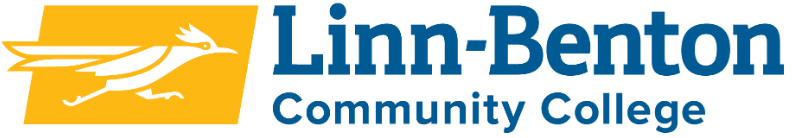 Syllabus Spanish 102					M/W, 10:00-11:50, NSH 208Spring 2023							CRN: 40658		 ______________________________________________________________________Instructor:		Brian KeadyOffice:			NSH 115 / ZoomOffice hours:		Mondays (12:00-12:50, NSH 115)			Tuesdays (2:00-2:50, BC 102 A)			Thursdays (12:00-12:50, NSH 115)			Or by appointment (Zoom appointments available)E-mail:		keadyb@linnbenton.eduTextbook:	Cengage Unlimited (enroll and then find our textbook, Exploraciones 3rd ed. with MindTap). See detailed instructions and purchase options in Moodle.About the class ¡Bienvenidos a la clase de español! Congratulations on taking the next step towards becoming a Spanish speaker!!!  To facilitate your Spanish language acquisition, I will provide you with fun, practical, communication-based group activities that will enable you to use the language as much as possible in class.  This type of learning environment relies on creating a classroom community that is respectful, positive, and willing to work together to achieve our goal of learning Spanish.  To achieve this goal, it is also essential that we try to immerse ourselves in a Spanish-speaking environment and to be aware that class time only does not provide you with enough time to fully absorb all the material.  Therefore, if you want to be successful in this class you should prepare to study often.  Learning a language requires a lot of exposure so at the very minimum prepare to spend two hours of study for every hour of class. Exploraciones Textbook and MindTapYou will submit your homework assignments via MindTap and we will use the textbook in class for practice activities. Also, be aware that your textbook and MindTap have a lot of resources including grammar explanations with video tutorials, vocabulary lists with pronunciations, listening comprehension exercises, and many other ways to help you learn the material. MoodleI will post class notes, exam and quiz study guides, directions for assignments, and other resources in Moodle throughout the course of the term. SPN 102 OutcomesDemonstrate an ability to communicate past occurrences in oral form. Demonstrate an ability to communicate past occurrences in written form. Communicate and demonstrate an ability to deal with everyday life situations.Demonstrate an understanding of Spanish-speaking cultures through food and the customs surrounding them.Learning ObjectivesIncrease proficiency of all skills (reading, writing, speaking and listening).Expand knowledge about Spanish speaking countries from different geographical regions.Better understand the relations between the United States and Latin America.GradingThe grading in this class is optional (A-F, or Pass/Fail).  If you want to take the class P/NP you must notify the registrars’ office.  A passing grade is 700 points or higher.Participation						200 points	Homework						200 points	Exams (4)						360 points	Composiciones (3x50)				150 points	Conversaciones					  90 pointsTotal							1000 pointsA = 900-1000; B = 899-800; C = 799-700; D = 699-600; F = 599 or lessParticipation Students are expected to be respectful to their classmates and to their instructor to help maintain a friendly atmosphere in class.It is essential to come to class well prepared and participate willingly in all activities. Being well prepared means that you have read, studied, and completed all assignments by the day they were due. Participate in all classroom activities with a positive attitude. Please arrive on time to class and stay until class is over. This is a Spanish communication class so please remember to use AS MUCH SPANISH AS POSSIBLE as well as to listen respectfully to others.  Please turn off your cell phones while in class. If you have to miss class for any reason, you can stay caught up and earn full participation points by doing the “Alternative Assignment” posted in Moodle for that day.HomeworkThere will be a homework assignment due in MindTap most Tuesdays, Thursdays and Fridays (see assignment calendar in MindTap). These assignments are due by 11:59 p.m. on the days they are assigned. I will accept homework assignments up to one week late for half credit. You have up to seven attempts to get as many points as possible for your homework (only the best attempt counts for calculating your grade).  ExamsThere will be four in-class exams. I will post study guides prior to each exam in Moodle. If you are unable to attend class for a MAJOR REASON, the day of an exam you must notify me (leave a telephone message or e-mail me) BEFORE THE EXAM and we can make arrangements for you to take it at a different time. ComposicionesYou will write three short essays throughout this course, which will give you the chance to practice the language learned in class. These assignments will be posted and submitted in Moodle.It is no way acceptable to use an electronic translator for any portion of this assignment.  If you do so, you will automatically receive a zero.ConversacionesMore information will be provided regarding this assessment as the term progresses.Integrity statementPlease be advised that all work for this class should be your own.  It is OK to get help from a friend or a tutor but it is not acceptable to have someone write a writing assignment or to use electronic translators – they simply do not work.  If you turn in an assignment that is not your work, then you will automatically receive a ZERO on it.Tips for success in this classHave fun with the language!  Expose yourself to Spanish as much as possible outside of class.Come to class well prepared and ready to participate in class with a positive attitude.  The better prepared you are for each class the more you are going to learn during that time.   Be realistic about your expectations: No one learns to speak a language in one or two school terms.  Acquiring proficiency in a foreign language takes a lot of time and hard work.Because not everyone learns the same way it is important that you discover your own and personal learning style.Remember it is better to study for short periods of time every day rather than a long time once a week!TutorsLBCC offers a wonderful resource: Tutors (free of cost!) that can help you to study and understand difficult concepts. In order to use this service, you need to sign up in advance via single sign-on. Visit the tutor information page on the LBCC website for more information about tutoring available at LBCC as well as detailed instructions on how to sign up for a tutor. Accessibility ResourcesLBCC is committed to inclusiveness and equal access to higher education. If you have approved accommodations through the Center for Accessibility Resources (CFAR) and would like to use your accommodations in the class, please talk to your instructor as soon as possible to discuss your needs. If you believe you may need accommodations but are not yet registered with CFAR, please visit the CFAR Website for steps on how to apply for services or call (541) 917-4789.Statement of Inclusion The LBCC community is enriched by diversity. Everyone has the right to think, learn, and work together in an environment of respect, tolerance, and goodwill. I actively support this right regardless of race, creed, color, personal opinion, gender, sexual orientation, or any of the countless other ways in which we are diverse.  (related to Board Policy #1015)Inclement Weather PolicyIf there happens to be inclement weather this term and the college is closed, I will hold class via Zoom. If the inclement weather affects your ability to participate in our Zoom session that day, there will be resources posted in Moodle for you to stay current with the material and make-up participation points.Calendar of new topics covered in class, homework dates, and assessment dates4/3SyllabusGreetingsEmociones4/4Homework due in MindTap4/5Estar y el presente progresivo4/6Homework due in MindTap4/7Homework due in MindTap4/10Ser v. estar4/11Homework due in MindTap4/12Las profesiones4/13Homework due in MindTap4/14Homework due in MindTap4/17Examen #1Verbos con formas de yo irregulares 4/18Homework due in MindTap4/19Saber v. conocer4/20Homework due in MindTap 4/21Homework due in MindTap4/24El cuerpoLos verbos reflexivos 4/25Homework due in MindTap4/26Composición #1 due by the end of the day.Los verbos reflexivos 4/27Homework due in MindTap4/28Homework due in MindTap5/1Los adverbios5/2Homework due in MindTap5/3Examen #2Los deportes5/4Homework due in MindTap5/5Homework due in MindTap5/8El pretérito (verbos regulares)5/9Homework due in MindTap 5/10El pretérito (verbos regulares)5/11Homework due in MindTap5/12Homework due in MindTap5/15El pretérito (verbos stem-change) 5/16Homework due in MindTap5/17Examen #3Las comidas5/18Homework due in MindTap5/19Composición #2 due by the end of the day.5/22El pretérito (verbos irregulares)5/23Homework due in MindTap5/24Por y para5/25Homework due in MindTap5/265/29Memorial Day Holiday – No hay clase5/30Homework due in MindTap5/31En el restauranteLos pronombres de objeto directo6/1Homework due in MindTap 6/2Homework due in MindTap6/5Review for Examen #46/6Homework due in MindTap6/7Examen #4Fiesta de conversación6/86/96/12No class due to final exam week6/136/14Conversaciones (8:00-9:50)Composición #3 due by the end of the day.6/156/16Spring term ends